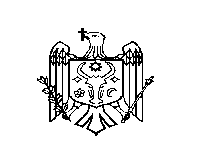  DECIZIE nr. 1/2 din 01 martie 2018Cu privire la executarea bugetului raional pentru anul 2017În conformitate cu prevederile art. 29 alin. (4) din Legea nr. 397-XV din 16 octombrie 2003 privind finanţele publice locale, cu modificările şi completările ulterioare, şi art. 73 alin. (3) din Legea nr.181 din 25.07.2014 privind finanţele publice şi responsabilităţi bugetar-fiscale;În baza art. 43 alin. (1) lit. b) şi art. 46 din Legea nr. 436-XVI din 28 decembrie 2006 privind administraţia publică locală, Consiliul raional Ştefan Vodă  DECIDE:Se ia act de raportul dnei Ina Caliman‚ şef al Direcţiei finanţe, privind executarea bugetului raional pentru anul 2017.Se aprobă contul de încheiere a executării bugetului raional pentru anul 2017:la venituri – 143510132,97 (una sută patruzeci și trei milioane cinci sute zece mii una sută treizeci și doi lei, 97 bani) sau 97,5 la sută (conform anexei nr.1, nr.1-a);la cheltuieli și active nefinanciare – 146941764.54 (una sută patruzeci și șase milioane nouă sute patruzeci și una mii șapte sute șaizeci și patru lei, 54 bani) sau 94,2 la sută (conform anexei nr.2, nr.3).Preşedintele raionului, în comun cu Direcţia finanţe:vor consolida eforturile tuturor instituţiilor bugetare din subordine în vederea asigurării gestionării eficiente a mijloacelor bugetare în anul 2018;   vor contribui la îndeplinirea părţii veniturilor ale bugetului raional pe anul 2018; vor monitoriza permanent utilizarea alocaţiilor bugetare din contul transferurilor cu destinație specială de la bugetul de stat pentru anul 2018;vor asigura finanţarea instituţiilor de învățământ primar şi secundar general din bugetul raional în scopul implementării în continuare finanţării în bază de cost standard per elev conform cadrului legal;vor întreprinde măsuri în scopul optimizării cheltuielilor, respectării limitelor de alocaţii bugetare şi neadmiterii supracheltuielilor;vor asigura efectuarea controalelor tematice, în caz de necesitate, asupra respectării disciplinei financiare în procesul de executare a bugetului raionului pe parcursul anului 2018;vor întreprinde măsuri în scopul respectării limitelor numărului de unităţi de personal şi ale cheltuielilor de personal a bugetelor UAT de nivelul I şi al II-lea;vor întreprinde măsuri întru lichidarea datoriilor debitoare şi creditoare (cu termen de achitare expirat) existente la situaţia din 01.01.2018 şi neadmiterea formării lor pe viitor;vor  contribui la înregistrarea integrală în evidența contabilă ale bugetelor locale de nivelul I și al II- lea a patrimoniului public;vor întreprinde măsuri întru estimarea veridică executării scontate a bugetelor UAT de nivelul I şi al II-lea pe perioada de gestiune şi an, în scopul monitorizării nivelului deficitului bugetului public naţional pe parcursul anului bugetar; vor asigura publicarea integrală al raportului privind executarea bugetului raional pe anul 2017 pe pagina web a Consiliului raional Ştefan Vodă.Prezenta decizie se aduce la cunoştinţă: Oficiului teritorial Căuşeni al Cancelariei de Stat; Ministerului Finanţelor al Republicii Moldova; Aparatului preşedintelui raionului; Direcţiei finanţe Ştefan Vodă; Prin publicarea pe pagina web și în Monitorul Oficial al Consiliului raional Ştefan Vodă.Preşedintele şedinţei                                                                                                Ion UngureanuSecretarul Consiliului raional                                                                                       Ion ȚurcanAnexa nr.1la decizia Consiliului raional Ştefan Vodănr. 1/2 din 01 martie 2018Informațieprivind executarea bugetului raional  pe anul 2017Anexa nr.1-ala decizia Consiliului raional Ştefan Vodănr. 1/2 din 01 martie 2018Informațieprivind executarea bugetului raionului pe anul 2017Anexa nr.2la decizia Consiliului raional Ştefan Vodănr. 1/2din 01 martie 2018Cheltuielile bugetului raionalconform clasificaţiei funcţionale şi pe programeîn  anul  2017Anexa nr.3la decizia Consiliului raional Ştefan Vodănr. 1/2 din 01 martie 2018Cheltuielile bugetului raionalconform clasificaţiei funcţionaleîn  anul 2017REPUBLICA MOLDOVACONSILIUL RAIONAL ŞTEFAN VODĂ	          Denumirea  Cod         ECOAprobat pe anPrecizat pe anExecutatanulcurent       Executat față          de precizat       Executat față          de precizatExecutat      anul precedentmii leiExecutat anul curent față de anul precedentExecutat anul curent față de anul precedent	          Denumirea  Cod         ECOAprobat pe anPrecizat pe anExecutatanulcurent  devieri        (+-)  în %Executat      anul precedentmii leidevieri      (+-)în   %Impozit pe venitul reținut din salariu1111106274,06114,06366,5+252,5104,15835,4+531,1109,1Impozitul pe venitul persoanelor fizice spre plată/achitat111121358,0308,0278,6-29,490,5302,9-24,392,0Impozit pe venitul aferent operațiunilor de predare în posesie și/sau folosință a proprietății imobiliare111130--7,4+7,4-2,0+5,43,7 oriImpozit privat încasat în bugetul local de nivelul II113312-----0,6-0,6-Taxa pentru apă114611506,0226,0211,3-14,793,5282,6-71,374,8Taxa pentru extragerea mineralelor utile1146128,08,07,6-0,494,55,0+2,6151,2Taxa pentru lemnul eliberat pe picior1146136,06,03,3-2,754,70,4+2,98,3oriTaxa pentru folosirea drumurilor de către autovehiculele înmatriculate în Republica Moldova1146334910,0----4655,6-4655,6-Arenda terenurilor cu destinație agricolă încasată în bugetul local de nivelul II141521---62,1-62,1-62,4-124,599,4Arenda terenurilor cu altă destinație decât cea agricolă încasată în bugetul local de nivelul II141532-----9,8-9,8-Taxa de înregistrare a asociațiilor obștești și a mijloacelor mass-media încasată în bugetul local de nivelul 2142212-----0,2-0,2-Plata pentru certificatele de urbanism și autorizațiile de construire sau desființare încasată în bugetul local de nivelul II1422145,05,00,1-4,91,00,1-100,0Taxa la cumpărarea valutei străine de către persoanele fizice în casele de schimb valutar14224580,080,086,7+6,7108,368,4+18,2126,7Plata pentru locațiunea bunurilor patrimoniului public încasată în bugetul local de nivelul II142251---0,1-0,1-0,9-1,010,5Încasări de la prestarea serviciilor cu plată1423101471,01590,01536,2-53,296,61195,5+340,7128,5Plata pentru locațiunea bunurilor patrimoniului public142320398,3398,3424,0+25,7106,5447,0-22,994,9Amenzi și sancțiuni contravenționale în bug.niv.IIAmenzi aplicate de secțiile de supraveghere și con-trol ale traficului rutier143120-15,012,8-2,285,275,2-62,417,0Amenzi și sancțiuni contravenționale în bug.niv.IIAmenzi aplicate de secțiile de supraveghere și con-trol ale traficului rutier143220190,085,083,0-2,097,787,7-4,794,7Amenzi aplicate de subdiviziunile Inspectoratului General al Poliției pentru încălcarea traficului rutier  constatate cu ajutorul mijloacelor foto-video, încasate în bugetul local de nivelul II143241-----0,8-0,8-Donații voluntare pentru cheltuieli curente din surse interne pentru instituții bugetare144114-----54,5-54,5-Donații voluntare pentru cheltuieli curente din surse externe pentru instituțiile bugetare144124-328,1326,0-2,199,4176,9+149,1184,3Donații voluntare pentru cheltuieli capitale din surse externe pentru instituțiile bugetare1442242344,31194,31276,682,3106,92068,6-792,061,7Total venituri16550,610357,710557,9+200,2101,915332,5-4774,668,9Transferuri primite în cadrul BPN  Total191119788,1136792,4132952,2-3840,297,2117424,6+15527,6113,2Transferuri curente primate cu destinație specială între bugetul de stat și bugetele locale de nivelul II pentru învățământul preșcolar, primar, secundar general, special și complementar19111190803,692836,992836,9-100,0Transferuri curente primite cu destinație specială între bugetul de stat și bugetele locale de nivelul II pentru asigurarea și asistența specială1911123331,13009,72747,1-262,691,3Transferuri curente primite cu destinație specială între bugetul de stat și bugetele locale de nivelul II pentru școli sportive.1911132604,82669,52659,5-9,899,6Transferuri curente primite cu destinație specială între bugetul de stat și bugetele locale de nivelul II pentru infrastructura drumurilor.191116-11082,79078,6-2004,081,9Transferuri capitale primite cu destinație specială între bugetul de stat și bugetele locale de nivelul II 191120-3970,02474,3-1495,762,3Transferuri curente primite cu destinație generală între bugetul de stat și bugetele locale de nivelul II19113121020,321020,321020,3-100,0Alte transferuri curente cu destinație generală191139269,6269,6269,6-100,0Transferuri curente primite cu destinație specială între instituțiile bugetului de stat și instituțiile bugetelor locale de nivelul II1913101758,71758,71758,7-100,0Transferuri capitale primite cu destinație specială între bugetul de stat și bugetele locale de nivelul II 191320-125,057,0-68,045,6Transferuri capitale primite cu destinație specială între bugetele locale de nivelul II și bugetele locale de nivelul I în cadrul unei unități administrative-teritoriale.191320-50,050,0-100,0Total  general  venituri136338,7147150,1143510,1-3640,097,5132757,1+10753,0108,1DenumireaCod         ECOAprobat pe anPrecizat pe anExecutatanulcurentExecutat fațăde precizatExecutat fațăde precizatExecutat      anulprecedentmii. leiExecutat anul curent față de anul precedentExecutat anul curent față de anul precedentDenumireaCod         ECOAprobat pe anPrecizat pe anExecutatanulcurentdevieri(+-)În%Executat      anulprecedentmii. leidevieri(+-)În     %Impozit pe venitul reținut din salariu11111016947,516635,817760,0+1124,2106,816151,8+1608,3110,0Impozitul pe venitul persoanelor fizice spre plată/achitat111121940,0890,0981,891,8110,31018,0-36,396,4Impozit pe venitul aferent operațiunilor de predare în posesie și/sau folosință a proprietății imobiliare111130--21,2+21,2-5,0+16,24,2 oriImpozitul funciar pe terenurile cu destinație agricolă cu excepția gospodăriilor țărănești (de fermier)1131104958,55001,95223,4+221,5104,45005,1+218,3104,4Impozitul funciar pe terenurile cu destinație agricolă de la gospodăriilor țărănești (de fermier)113120841,1804,5596,5-208,074,1759,7-163,278,5Impozitul funciar pe terenurile cu altă destinație decât cea agricolă. 113130146,2154,7202,0+47,3130,5141,9+60,1142,4Impozitul funciar încasat de la persoanele fizice113140534,5572,1803,1+231,0140,4535,4+267,71,5 oriImpozitul funciar pe pășuni și fânețe113150186,1183,1175,8-7,396,0179,1-3,398,1Impozitul pe bunurile imobiliare ale persoanelor juridice11321090,296,5197,5+101,02,0ori78,7118,92,5oriImpozitul pe bunurile imobiliare ale persoanelor fizice113220283,0391,1412,1+21,0105,4291,6+120,5141,3Impozitul pe bunurile imobiliare achitat de către persoa-nele juridice și fizice înregistrate în calitate de întreprin-zător din valoarea (de piață) a bunurilor113230239,0284,0334,6+50,6117,8182,9+151,71,8oriImpozitul pe bunurile imobiliare achitat de către persoanele fizice-cetățeni din valoarea estimată de piață 113240398,0424,7508,3+83,6119,7340,6+167,71,5oriImpozit privat încasat în bugetul local de nivelul II113312-----0,6-0,6-Impozit privat încasat în bugetul local de nivelul I1133133,618,335,6+17,31,9ori3,8+31,89,4oriTaxele locale (total)114411-1144264480,44058,14228,3+170,2104,24185,5+42,8101,1Taxa pentru patenta de întreprinzător114522129,2146,8572,0+425,23,8ori355,9+216,11,6oriTaxa pentru apă114611506,0226,0211,3-14,793,5282,6-71,374,8Taxa pentru extragerea mineralelor utile1146128,08,07,6-0,494,55,0+2,6151,2Taxa pentru lemnul eliberat pe picior1146136,06,03,3-2,754,70,4+2,98,3oriTaxa pentru folosirea drumurilor de către autove-hiculele înmatriculate în Republica Moldova1146334910,0----4655,6-4655,6-Granturi curente pentru bugetul local de niv. I132123-161,0121,8-39,275,7-+121,8-Defalcări de la profitul net al întreprinderilor de stat (municipale)în bugetul local de nivelul I141233--1,3+1,3--+1,3-Arenda resurs.natur. încas. în bugetul local de niv.l 141513669,0662,5604,5-58,091,2612,2-7,798,7Arenda terenurilor cu destinație agricolă încasată în bugetul local de nivelul II141521---62,1-62,1-62,4-124,599,4Arenda terenurilor cu destinație agricolă încasată în bugetul local de nivelul I.1415221090,81177,31442,0+264,7122,5956,3+485,71,5oriArenda terenurilor cu altă destinație decît cea agri-colă încasată în bugetul local de nivelul II141532-----9,8-9,8-Arenda terenurilor cu altă destinație decât cea agri-colă încasată în bugetul local de nivelul I.141533346,7376,9472,2+95,4125,3275,8+196,41,7oriTaxa de organizare a licitațiilor și loteriilor142211-----5,1-5,1-Taxa de înregistrare a asociațiilor obștești142212-----0,2-0,2-Plata pentru certificatele de urbanism și autorizațiile de const. sau desființ. Incas. în bug. local de niv.II1422145,05,00,1-4,91,00,1--Plata pentru certificatele de urbanism și autorizațiile de construire sau desființare încasată în bugetul local de nivelul I14221537,724,517,7-6,872,215,3+2,4115,8Taxa la cumpărarea valutei străine de către persoa-nele fizice în casele de schimb valutar14224580,080,086,7+6,7108,368,4+18,2126,7Mijloace încasate în bugetul local de nivelul I în legătură cu excluderea terenurilor din circuitul agric.142249-----940,3-940,3-Plata pentru locațiunea bunurilor patrimoniului public încasată în bugetul local de nivelul II142251---0,1-0,1-1,0-1,110,5Plata pentru locațiunea bunurilor patrimoniului public încasată în bugetul local de nivelul I142252142,0162,2299,5+137,31,8ori120,0+179,62,5oriÎncasări de la prestarea serviciilor cu plată1423106683,17172,66665,6-507,092,95681,8+983,8117,3Plata pentru locațiunea bunurilor patrimoniului public142320422,5424,3441,7+17,4104,1462,2-20,595,6Amenzi și sancțiuni contravenționale încasată în bugetul local de nivelul II143120-15,012,8-2,285,275,2-62,417,0Amenzi și sancțiuni contravenționale încasată în bugetul local de nivelul I143130492,2259,6193,9-65,774,7209,6-15,792,5Amenzi aplicate de secțiile de supraveghere și control ale traficului rutier143220190,085,083,0-2,097,787,7-4,794,7Amenzi aplicate de subdiviziunile Inspectoratului General al Poliției pentru încălcarea traficului rutier constatate cu ajutorul mijloacelor foto-video, încasate în bugetul local de nivelul II.143241-----0,8-0,8-Amenzi aplicate de subdiviziunile Inspectoratului General al Poliției pentru încălcarea traficului rutier constatate cu ajutorul mijloacelor foto-video, încasate în bugetul local de nivelul I143242-----4,2-4,2-Alte amenzi și sancțiuni pecuniare încasate în bugetul local de nivelul I143493-----2,0-2,0-Donații voluntare pentru cheltuieli curente din surse interne pentru susținerea bugetului local de nivelul I144113-15,015,0-100,0-+15,0-Donații voluntare pentru cheltuieli curente din surse interne pentru instituțiile bugetare. 144114-----190,8-190,8-Donații voluntare pentru cheltuieli curente din surse externe  pentru instituțiile bugetare144124-367,7363,7-4,098,9317,546,2114,6Donații voluntare pentru cheltuieli curente din surse interne pentru susținerea bugetului local de nivelul I144213-12,011,2-0,892,85,7+5,41,9oriDonații voluntare pentru cheltuieli capitale din surse interne  pentru instituțiile bugetare144214-337,7209,3-128,462,01637,9-1428,612,8Donații voluntare pentru cheltuieli capitale din surse externe  pentru instituțiile bugetare1442242344,31309,81387,7+77,9105,92068,6-680,967,1Alte venituri încasate în bugetele locale de nivelul I145142568,9566,9814,0+247,1143,6497,1+316,9163,8Finanțare de la buget14980058,0162,3--162,3----Total venituri48737,543278,945455,9+2177,0105,048487,0-3031,193,8Transferuri primite în cadrul BPN  ( Total)191183815,8222826,8216253,3-6573,597,0184942,3+31311,0116,9Transferuri curente primate cu destinație specială între bugetul de stat și bugetele locale de nivelul II pentru învățământul preșcolar, primar, secundar general, special și complementar (extrașcolar)19111190803,692836,992836,9-100,0Transferuri curente primite cu destinație specială între bugetul de stat și bugetele locale de nivelul II pentru asigurarea și asistența specială1911123331,13009,72747,1-262,691,3Transferuri curente primite cu destinație specială între bugetul de stat și bugetele locale de nivelul II pentru școli sportive.1911132604,82669,52659,7-9,899,6Transferuri curente primite cu destinație specială între bugetul de stat și bugetele locale de nivelul II pentru infrastructura drumurilor191116-11082,79078,7-2004,081,9Transferuri capitale primite cu destinație specială între bugetul de stat și bugetele locale de nivelul II 191120-3970,02474,3-1495,762,3Transferuri curente primite cu destinație generală între bugetul de stat și bugetele locale de nivelul II19113121020,321020,321020,3-100,0Alte transferuri curente cu destinație generală între bugetul de stat și bugetele locale de nivelul II 191139269,6269,6269,6-100,0Transferuri curente primite cu destinație specială între bugetul de stat și bugetele locale de nivelul I pentru învățământul preșcolar, primar, secundar general, special și complementar (extrașcolar)19121146485,048299,948299,9-100,0Transferuri curente primite cu destinație specială între bugetul de stat și bugetele locale de nivelul I pentru infrastructura drumurilor191216         -7591,87114,1-477,793,7Transferuri capitale primite cu destinație specială între bugetul de stat și bugetele locale de nivelul I191220-4226,23872,1-354,191,6Transferuri curente primite cu destinație generală între bugetul de stat și bugetele locale de nivelul I19123114167,214167,214167,2-100,0Transferuri curente primite cu destinație generală din fondul de compensare între bugetul de stat și bugetele locale de nivelul I1912321096,31096,31096,3-100,0Alte  transferuri curente primite cu destinație generală între bugetul de stat și b/locale de nivelul I   191239-----1429,2-1429,2-Transferuri curente primite cu destinație specială între instituțiile bugetului de stat și instituțiile bugetelor locale de nivelul II1913101758,71758,71758,7-100,0Transferuri capitale primite cu destinație specială între instituțiile bugetului de stat și instituțiile bugetelor locale de nivelul II191320-125,057,0-68,045,6Transferuri curente primite cu destinație specială  între bugetul de stat și bugetele locale de nivelul I191410-----60,0-60,0-Transferuri capitale primite cu destinație specială între instituțiile bugetului de stat și instituțiile bugetelor locale de nivelul I1914202279,210703,08801,4-1901,682,2Total  general  venituri232553,3266105,7261709,2-4396,598,3233429,3+28279,9112,1DenumireaCodExec.an 2016a. 2017 a. 2017 a. 2017 Devieri(+ ;-)%execut.DenumireaCodExec.an 2016Aprobat Precizat ExecutatDevieri(+ ;-)%execut.Cheltuieli  în total, inclusiv119727,1134009,4156052,8146941,8-9111,094,2 cheltuieli recurente119727,1134009,4156036,2146925,2-9111,094,2  investiții capitale31--16,616,6-100,092Servicii de stat cu destinaţie generală01Cheltuieli, total5160,27528,410022,69535,4-487,295,1Exercitarea guvernării03012734,13200,26349,56110,0-239,596,2Aparatul Președintelui2734,13200,24145,53906,0-239,594,2Tr-ri cap.acordate cu dest.spec.UAT niv.I --2204,02204,0-100,0Servicii de suport pentru exercitarea guvernării03021113,11697,62040,91913,9-127,093,8Serviciul de deservire a clădirilor1113,11697,62040,91913,9-127,093,8Politici şi management în domeniul bugetar-fiscal 05011019,51269,61301,21270,4-30,897,6Direcția Finanțe1019,51269,61301,21270,4-30,897,6Gestionarea fondurilor de rezervă şi de intervenţie0802-800,088,0--88,0-Fondul de rezervă-800,088,0--88,0-Datoria internă a APL1703293,5561,0243,0241,1-1,999,2Dobânzi achitate p/u împrumuturile contractate 293,5561,0243,0241,1-1,999,2Apărare naţională02Cheltuieli, total178,9217,7271,4245,8-25,690,6Servicii de suport în domeniul apărării naţionale3104178,9217,7271,4245,8-25,690,6Secția administrativ militară178,9217,7271,4245,8-25,690,6Ordine publică  si siguranță națională0399,9-----Ordine si siguranță publică350299,9-----Servicii în domeniul economiei04Cheltuieli, total5786,76792,812914,510960,3-1954,284,9Politici şi management în domeniul macroeconomic şi de  dezvoltare a economiei 5001301,6437,5437,5387,0-50,588,5Direcția economie și atragerea investițiilor301,6437,5437,5387,0-50,588,5Politici şi management în domeniul agriculturii5101502,5774,2685,2605,4-79,888,4Direcția agricultură și alimentație502,5774,2685,2605,4-79,888,4Politici şi management în domeniul dezvoltării regionale şi  construcţiilor6101330,0484,0537,0469,1-67,987,4Direcția construcții, gospodărie comunală și drumuri330,0484,0537,0469,1-67,987,4Dezvoltarea drumurilor64024517,04910,011082,79378,0-1704,784,6Implementarea programelor de construcție, reparație și întreținere a drumurilor publice4517,04910,011082,79378,0-1704,784,6 Politici şi management în domeniul geodeziei, cartografiei  şi cadastrului6901135,6187,1172,1120,8-51,370,2Serviciul relații funciare și cadastru135,6187,1172,1120,8-51,370,2Ocrotirea sănătăţii07Cheltuieli, total220,1150,0805,1805,1-100,0Programe naţionale şi speciale în domeniul ocrotirii sănătăţii8018220,1150,0244,1244,1-100,0Programe de sănătate cu destinație specială220,1150,0244,1244,1-100,0Dezv-rea și modernizarea inst. în domen. ocrotirii sănătății8019--561,0561,0-100,0Cultura, sport, tineret, culte şi odihnă08Cheltuieli, total3458,43922,34021,03677,9-341,191,5Politici şi management în domeniul culturii8501380,5502,7502,7333,5-169,266,3Direcția cultură, tineret, sport și turism380,5502,7502,7333,5-169,266,3Dezvoltarea culturii8502400,6418,9408,9323,8-85,179,2Activități culturale307,2350,0340,0255,0-85,075,0Colectivul popular Crescendo61,868,968,968,8-0,199,9Protecția valorilor istorico-culturale31,6----- Protejarea şi punerea în valoare a patrimoniului cultural   naţional8503152,3175,9175,9167,8-8,195,4Muzeul Ștefan Vodă76,194,794,793,6-1,198,8Muzeul Răscăieți35,737,637,635,4-2,294,1Muzeul Crocmaz40,543,643,638,8-4,889,0Susţinerea culturii scrise850466,050,066,066,0-100,0Subvenționarea edițiilor periodice (Monitorul Oficial al CR)66,050,066,066,0-100,0Sport86022409,12724,82817,52788,7-28,899,0Activități sportive87,1120,0120,0118,5-1,598,7Școala sportivă2322,02604,82697,52670,2-27,399,0Tineret860349,950,050,0--50,0-Activități pentru tineret49,950,050,0--50,0-Învățământ09Cheltuieli, total90008,797734,1109994,8104616,7-5378,195,1 Politici şi management în domeniul educaţiei88012085,32260,72365,02333,3-31,798,7Direcția Generală Educație2085,32260,72365,02333,3-31,798,7 Învățământ primar88033164,73392,54390,14336,0-54,198,8Școala primară”Gr. Vieru” Șt. Vodă3164,32569,43555,83515,5-40,398,9Susținerea elevilor dotați0,4-----Asigurarea alimentării elevilor-823,1834,3820,5-13,898,3 Învățământ gimnazial880446554,850807,058435,956907,8-1528,197,4Gimnazii46536,647343,054946,053675,2-1270,897,7Susținerea elevilor dotați18,2-70,060,6-9,486,6Investiții capitale--16,616,6-100,0Asigurarea alimentării elevilor-3464,03403,33155,4-247,992,7 Învățământ special88052823,54504,94560,42466,6-2093,854,1Școala auxiliară-internat Popeasca2823,54107,84184,42204,0-1980,452,7Asigurarea alimentării elevilor-397,1376,0262,6-113,469,8 Învățământ liceal880625252,824824,327506,226173,2-1333,095,2Întreținerea căminului611,5921,8836,8760,6-76,290,9Licee23773,520991,024821,223724,4-1096,895,6Asigurarea alimentării elevilor-788,0771,3752,2-19,197,5Transportarea elevilor733,21000,0862,9722,0-140,983,7Formarea componentei UAT9,61123,5----Formarea fondului de educație incluzivă------Contribuția APL p/u impl. proiec.125,0-214,0214,0-100,0 Servicii generale în educaţie8813666,1844,5844,5817,4-27,196,8Serviciul de asistență psihopedagogică666,1844,5844,5817,4-27,196,8 Educaţie extraşcolară şi susţinerea elevilor dotaţi88149631,910907,111699,611491,1-208,598,2Școala de arte “M. Bieșu”or. Ștefan Vodă4373,24861,05144,05130,6-13,499,7Școala de arte din Olănești2577,62776,62846,62829,3-17,399,4Centrul de creație892,51155,21155,21128,9-26,397,7Tabăra de odihnă “Dumbrava” din s. Talmaza1354,71399,01773,11632,9-140,292,1Asigurarea alimentării copiilor în tabără-696,0621,9620,4-1,599,8Susținerea elevilor dotați17,019,319,316,6-2,786,0Odihna  copiilor in Romania146,9-139,5133,4-6,195,6 Curriculum881599,7193,1193,191,4-101,747,3Desfășurarea examenelor de absol.99,7193,1193,191,4-101,747,3Protecţie socială10Cheltuieli, total14814,117664,118023,416428,3-1595,191,1Politici şi management în domeniul protecţiei sociale9001687,3838,2798,2726,6-71,691,0Direcția Asistență socială și protecția familiei687,3838,2798,2726,6-71,691,0Protecţie a persoanelor în etate9004839,51101,61196,21051,5-144,787,9Centrul de asistență socială p/u persoane vârstnice și cu dizabilități Talmaza839,51101,61196,21051,5-144,787,9Protecţie a familiei şi copilului90064819,86518,16240,85487,5-753,387,9Susținerea copiilor rămași fără îngrijire părintească764,81564,81296,01120,1-175,986,4Centrul de servicii specializate pentru copii și tineri cu dizabilități Ștefan Vodă743,8937,1697,6544,3-153,378,0Centrul de a/s p/u cuplu mamă-copil și p/u copii în situații de risc din s. Olănești1017,31318,91218,91048,4-170,586,0Centrul mixt p/u familii cu copii și copii în situații de risc Ștefan Vodă1077,81345,11676,11540,7-135,491,9Serviciul de asistență parentală profesionistă1176,11312,21312,21194,1-118,191,0Serviciul social de sprijin p/u  familiile cu copii 40,040,040,040,0-100,0Protecție în domeniul asigurării cu locuințe9009--346,9346,9-100,0Susținerea unor categ. de popula. prin acord. indemn. unice p/u construcț. s-au proc. spațiului locativ--346,9346,9-100,0 Asistență socială a persoanelor cu necesităţi speciale90106123,26956,66816,46223,5-592,991,3Serviciul asistență personală1708,91823,81699,31695,4-3,999,8Serviciul de deservire socială la domiciliu1897,82148,82148,81919,9-228,989,3Serviciul social Echipa mobilă--192,1148,3-43,877,2Serviciul protezare și ortopedie16,624,324,311,5-12,847,3Compensații  p/u serviciile de transport1275,91385,41247,61175,3-72,394,2Serviciul de asistență socială comunitară1224,01574,31504,31273,1-231,284,6 Protecţie socială în cazuri excepţionale90122187,41838,72389,02375,8-13,299,4Fondul local de susținere socială a populației(ajutoare populației)1730,51742,71742,71736,9-5,899,7Serviciile cantin. de ajutor social96,096,096,092,0-4,095,8Acordarea ajutoarelor unice (Deciziile Consiliului raional)360,9-550,3546,8-3,599,4 Asigurarea egalităţii de şanse între femei şi bărbaţi90135,030,05,0--25,0-Biroul comun de informații și servicii5,030,05,0--25,0- Protecţia socială a unor categorii de cetăţeni9019152,0380,9230,9216,5-14,493,8Susținerea tinerilor specialiști152,0380,9230,9216,5-14,493,8Rambursarea alocațiilor din anii precedenți ( TDS protecția socială)--670,2670,2-DenumireaCodExec.  anul2016a. 2017a. 2017a. 2017Devieri(+ ;-)%  Exec.DenumireaCodExec.  anul2016Aprobat Precizat ExecutatDevieri(+ ;-)%  Exec.Cheltuieli  în total, inclusiv119727,1134009,4156052,8146941,8-9111,094,2Cheltuieli recurente119727,1134009,4156036,2146925,2-9111,094,2Investiții capitale--16,616,6-100,0Servicii de stat cu destinaţie generală015160,27528,410022,69535,4-487,295,1Autorități legislative și executive01112734,13200,26349,56110,0-239,596,2Servicii bugetar-fiscale01121019,51269,61301,21270,4-30,897,6Alte servicii  generale01331113,11697,62040,91913,9-127,093,8Alte servicii de stat cu destinație generală0169-800,088,0--88,0-Serviciul  datoriei interne0171293,5561,0243,0241,1-1,999,2Apărare națională02178,9217,7271,4245,8-25,690,6Alte servicii în domeniul apărării națională0259178,9217,7271,4245,8-25,690,6Ordine publică şi securitate naţionale0399,9-----Poliţie031199,9-----Serviciul în domeniul economiei  045786,76792,812914,510960,3-1954,284,9Alte servicii economice generale0419437,2624,6609,6507,8-101,883,3Alte servicii în domeniul agriculturii, gospodăriei silvice, gospodăriei piscicole și gospodăriei de vânătoare0429502,5   774,2685,2605,4-79,888,4Construcții0443330,0484,0537,0469,1-67,987,4Transport rutier04514517,04910,011082,79378,0-1704,784,6Ocrotirea sănătății07220,1150,0805,1805,1-100,0Servicii de sănătate publică0740220,1150,0244,1244,1-100,0Alte serv.în domen.sănăt.0769--561,0561,0-100,0Cultura, sport, tineret, culte și odihna083458,43922,34021,03679,9-341,191,5Servicii de sport  și cultura fizică08122409,12724,82817,52788,7-28,899,0Serviciul pentru tineret081349,950,050,0--50,0-Servicii  în domeniul culturii0820552,9594,8584,8491,7-93,184,1Presa083266,050,066,066,0-100,0Alte servicii în domeniul culturii, cultelor și odihnei0861380,5502,7502,7333,5-169,266,3Învățământ0990008,797734,1109994,8104616,7-5378,195,1Învățământ primar09123164,73392,54390,14336,0-54,198,8Învățământ gimnazial092149378,355311,962996,359374,3-3622,094,3Învățământul liceal092225252,824824,327506,226173,2-1333,095,2Învățământul nedefinit după nivel09509461,511100,211892,711582,5-310,297,4Servicii afiliate  învățământului0960666,1844,5844,5817,4-27,196,8Alte servicii în domeniul învățământului09892085,32260,72365,02333,3-31,798,7Protecție socială1014814,117664,118023,416428,3-1595,191,1Protecție în caz de incapacitate de muncă10126123,26956,66816,46223,5-592,991,3Protecție persoanelor în etate1020839,51101,61196,21051,5-144,787,9Protecție a familiei și a copiilor10404819,86518,16240,85487,5-753,387,9Protecție în domeniul asigurării cu locuințe1060--346,9346,9-100,0Protecție împotrivă excluziunii sociale10702187,41838,72389,02375,8-13,299,4Administrare în domeniul protecției sociale1091687,3838,2798,2726,6-71,691,0Alte servicii de protecție socială1099156,9410,9235,9216,5-19,491,8Rambursarea alocațiilor din anii precedenți    (TDS protecția socială)---670,2+670,2-